                 РЕСПУБЛИКА ДАГЕСТАНСОБРАНИЕ ДЕПУТАТОВ МУНИЦИПАЛЬНОГО РАЙОНА «МАГАРАМКЕНТСКИЙ РАЙОН»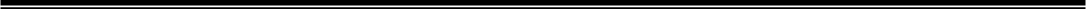                                                            Р Е Ш Е Н И Е   «5»  апрель 2022 г.            с.Магарамкент                                 № -82VIIсд О передаче недвижимого имущества из муниципальной собственности МР «Магарамкентский район» в государственную собственность Российской Федерации. 	В соответствии с Федеральным законом от 06.10.2003 №131-ФЗ «Об общих принципах организации местного самоуправления в Российской Федерации», Постановлением Правительства Российской Федерации от 13 июня 2006г. №374, «О перечнях документов, необходимых для принятия решения о передаче имущества из федеральной собственности в собственность субъекта Российской Федерации или муниципальную собственность, из муниципальной собственности в федеральную собственность или собственность субъекта Российской Федерации», Положением о порядке управления и распоряжения имуществом, находящимся в муниципальной собственности муниципального района  «Магарамкентский район», утвержденным решением Собрания депутатов МР «Магарамкентский район» от 14.09.2021г. № 53VIIсд. и обращения пограничного Управления ФСБ России по Республике Дагестан, Собрание депутатов муниципального района «Магарамкентский район» решает:  Передать из собственности муниципального района «Магарамкентский район» в государственную собственность Российской Федерации муниципальное имущество согласно приложению.Администрации муниципального района «Магарамкентский район» оформить документы по передаче муниципального имущества. Опубликовать настоящее решение в районной газете «Самурдин сес» и разместить на официальном сайте администрации МР «Магарамкентский район».Настоящее решение вступает в силу с даты его официального опубликования.  Председателя                                                                                                                   Собрания депутатов                                                                                МР «Магарамкентский район»                                           Н.А.Алияров.          Приложение № 1к решению Собрания депутатовМР «Магарамкентский район»«5»апреля 2022г. №-82VII сд.Перечень муниципального имущества, передаваемого в государственную собственность Российской Федерации№ п/пНаименование имуществаАдрес места нахождения имуществаКадастровый номерИндивидуализирующие характеристики имущества (площадь, этаж)1Земельный участокРеспублика Дагестан Магарамкентский район, с. Магарамкент05:10:000054:10Общая площадь 10000 кв.м.2Земельный участокРеспублика Дагестан Магарамкентский район, к юго-востоку от             с. Джепель05:10:000058:38Общая площадь 1700 кв.м.3Земельный участокРеспублика Дагестан Магарамкентский район, с. Кирка05:10:000060:47Общая площадь 10000 кв.м.